MEDIENINFORMATIONWeihnachtsspendenaktion bei der Würth Elektronik GruppeKinderaugen zum Leuchten bringenWaldenburg, 14. Dezember 2022 – Mit ihren Spenden machen Mitarbeitende der Würth Elektronik Gruppe auch an diesen Weihnachten Träume wahr – für Menschen die unsere Solidarität ganz besonders nötig haben.Zum dritten Mal in Folge haben die Young Talents der Würth Elektronik Gruppe für ihre Wunschbaumaktion den Diakonieverband Schwäbisch Hall gewählt. Dort werden Wünsche von Menschen mit wenig Einkommen gesammelt und an Bäumen angebracht, die vor der Kirche St. Michael und dem Familienbildungszentrum Brenzhaus stehen. Bei der Würth Elektronik Gruppe beteiligt man sich auch in diesem Jahr wieder gerne und großzügig an der Aktion: Aktuell liegt der Spendenstand bei 2.860,00 Euro, davon können mehr als 50 Wünsche erfüllt und ebenso viele Kinderaugen an Heiligabend zum Leuchten gebracht werden. Die Young Talents gehen einkaufen, verpacken die Geschenke und übergeben sie dann an die Diakonie.„Die Würth Elektronik Gruppe macht vieles möglich – technologisch und im sozialen Umfeld“, freut sich Frau Horlacher von der Diakonie Schwäbisch Hall. „Solche Aktionen sind immer ein Highlight – vor allem bei Kindern, für die Geschenke unterm Weihnachtsbaum nicht selbstverständlich sind. Wir danken den Spendern und Organisatoren von ganzem Herzen.“„Die Aktion Wunschbaum kommt bei unseren Young Talents und im gesamten Unternehmen sehr gut an“, sagt Sabine Lindner, Team Talent Acquisition bei der Würth Elektronik Gruppe. „Wir möchten möglichst vielen Menschen, die es gerade schwer haben, eine kleine Geste der Solidarität zukommen lassen.“Verfügbares BildmaterialFolgendes Bildmaterial steht druckfähig im Internet zum Download bereit: https://kk.htcm.de/press-releases/wuerth/Über Würth Elektronik UnternehmensgruppeDie Würth Elektronik Unternehmensgruppe mit ihrem Stammsitz in Niedernhall (Hohenlohe) beschäftigt weltweit 8 000 Mitarbeiter und erwirtschaftete im Jahr 2021 einen Umsatz von 1,09 Milliarden €. Mit weltweit über 23 Produktionsstandorten gehört Würth Elektronik zu den erfolgreichsten Gesellschaften der Würth-Gruppe.Würth Elektronik ist mit drei Unternehmensbereichen auf verschiedenen Märkten international aktiv:Elektronische und elektromechanische Bauelemente (Hauptsitz: Waldenburg)Würth Elektronik eiSos (elektronische und elektromechanische Bauelemente) ist einer der größten europäischen Hersteller von elektronischen und elektromechanischen Bauelementen. Das weltweite Vertriebsnetz mit 700 technischen Vertriebsmitarbeitern ist einzigartig im Elektronikmarkt. Vom Hersteller wird den Kunden eine exzellente Design-In-Unterstützung vor Ort geboten. Die Produktionswerke in Deutschland, Tschechien, Bulgarien, den USA, Mexiko, Taiwan und China garantieren eine hohe Verfügbarkeit auf allen Märkten. Alle Katalogprodukte sind ab Lager verfügbar, Muster sind kostenlos.Leiterplatten (Hauptsitz: Niedernhall)Als einer der führenden Leiterplattenhersteller Deutschlands hat sich Würth Elektronik CBT (Circuit Board Technology) auf Prototypen sowie kleine und mittlere Auftragsgrößen spezialisiert. Aus einer Hand finden Elektronikentwickler alle gängigen sowie viele innovativen Leiterplattentechnologien bis hin zu Systemlösungen – und nicht zuletzt fachkundige Spezialisten als Gesprächspartner.Intelligente Power- und Steuerungssysteme (Hauptsitz: Niedernhall-Waldzimmern)Als Spezialist für die Entwicklung und Produktion von elektronischen und elektromechanischen Systemlösungen wie beispielsweise Zentralelektriken ist Würth Elektronik ICS (Intelligent Power & Control Systems) langjähriger Partner für viele Nutzfahrzeughersteller. Ein professionelles Projektmanagement begleitet die Geschäftspartner von der Produktidee bis zur Serienreife.Weitere Informationen unter www.we-online.com

Bildquelle: Würth Elektronik 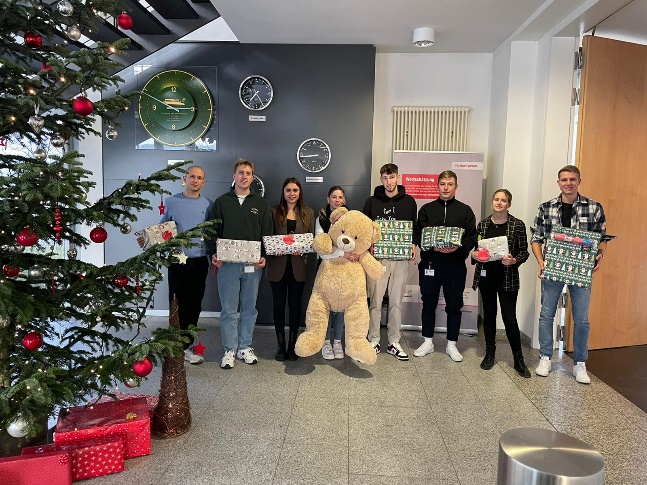 Young Talents mit Geschenken für die Weihnachtsspendenaktion bei der Würth Elektronik Gruppe: „Eine kleine Geste der Solidarität.“Weitere Informationen:Würth Elektronik eiSos GmbH & Co. KG
Sarah Hurst
Max-Eyth-Straße 1
74638 WaldenburgTelefon: +49 7942 945-5186
E-Mail: sarah.hurst@we-online.dewww.we-online.comPressekontakt:HighTech communications GmbH
Brigitte Basilio
Brunhamstraße 21
81249 MünchenTelefon: +49 89 500778-20
Telefax: +49 89 500778-77 
E-Mail: b.basilio@htcm.dewww.htcm.de 